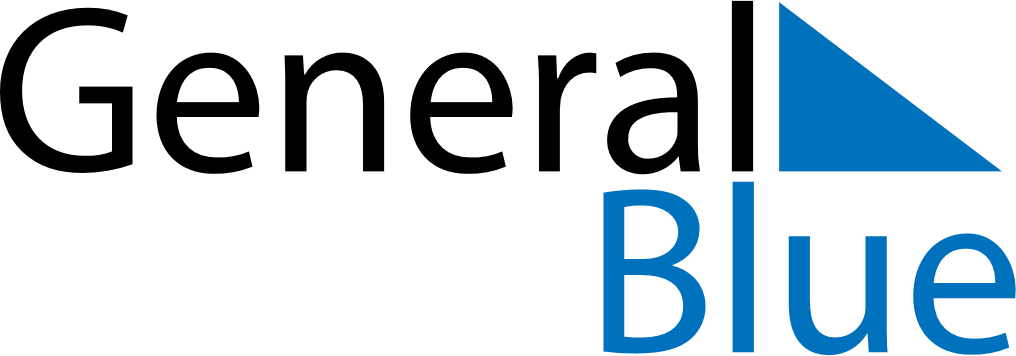 June 2024June 2024June 2024June 2024June 2024June 2024June 2024Csorna, Gyor-Moson-Sopron, HungaryCsorna, Gyor-Moson-Sopron, HungaryCsorna, Gyor-Moson-Sopron, HungaryCsorna, Gyor-Moson-Sopron, HungaryCsorna, Gyor-Moson-Sopron, HungaryCsorna, Gyor-Moson-Sopron, HungaryCsorna, Gyor-Moson-Sopron, HungarySundayMondayMondayTuesdayWednesdayThursdayFridaySaturday1Sunrise: 4:57 AMSunset: 8:40 PMDaylight: 15 hours and 43 minutes.23345678Sunrise: 4:56 AMSunset: 8:41 PMDaylight: 15 hours and 44 minutes.Sunrise: 4:56 AMSunset: 8:42 PMDaylight: 15 hours and 46 minutes.Sunrise: 4:56 AMSunset: 8:42 PMDaylight: 15 hours and 46 minutes.Sunrise: 4:55 AMSunset: 8:43 PMDaylight: 15 hours and 47 minutes.Sunrise: 4:55 AMSunset: 8:43 PMDaylight: 15 hours and 48 minutes.Sunrise: 4:54 AMSunset: 8:44 PMDaylight: 15 hours and 50 minutes.Sunrise: 4:54 AMSunset: 8:45 PMDaylight: 15 hours and 51 minutes.Sunrise: 4:53 AMSunset: 8:46 PMDaylight: 15 hours and 52 minutes.910101112131415Sunrise: 4:53 AMSunset: 8:46 PMDaylight: 15 hours and 53 minutes.Sunrise: 4:53 AMSunset: 8:47 PMDaylight: 15 hours and 54 minutes.Sunrise: 4:53 AMSunset: 8:47 PMDaylight: 15 hours and 54 minutes.Sunrise: 4:53 AMSunset: 8:48 PMDaylight: 15 hours and 55 minutes.Sunrise: 4:52 AMSunset: 8:48 PMDaylight: 15 hours and 55 minutes.Sunrise: 4:52 AMSunset: 8:49 PMDaylight: 15 hours and 56 minutes.Sunrise: 4:52 AMSunset: 8:49 PMDaylight: 15 hours and 57 minutes.Sunrise: 4:52 AMSunset: 8:50 PMDaylight: 15 hours and 57 minutes.1617171819202122Sunrise: 4:52 AMSunset: 8:50 PMDaylight: 15 hours and 58 minutes.Sunrise: 4:52 AMSunset: 8:51 PMDaylight: 15 hours and 58 minutes.Sunrise: 4:52 AMSunset: 8:51 PMDaylight: 15 hours and 58 minutes.Sunrise: 4:52 AMSunset: 8:51 PMDaylight: 15 hours and 58 minutes.Sunrise: 4:52 AMSunset: 8:51 PMDaylight: 15 hours and 59 minutes.Sunrise: 4:53 AMSunset: 8:52 PMDaylight: 15 hours and 59 minutes.Sunrise: 4:53 AMSunset: 8:52 PMDaylight: 15 hours and 59 minutes.Sunrise: 4:53 AMSunset: 8:52 PMDaylight: 15 hours and 59 minutes.2324242526272829Sunrise: 4:53 AMSunset: 8:52 PMDaylight: 15 hours and 59 minutes.Sunrise: 4:54 AMSunset: 8:52 PMDaylight: 15 hours and 58 minutes.Sunrise: 4:54 AMSunset: 8:52 PMDaylight: 15 hours and 58 minutes.Sunrise: 4:54 AMSunset: 8:52 PMDaylight: 15 hours and 58 minutes.Sunrise: 4:54 AMSunset: 8:52 PMDaylight: 15 hours and 58 minutes.Sunrise: 4:55 AMSunset: 8:52 PMDaylight: 15 hours and 57 minutes.Sunrise: 4:55 AMSunset: 8:52 PMDaylight: 15 hours and 57 minutes.Sunrise: 4:56 AMSunset: 8:52 PMDaylight: 15 hours and 56 minutes.30Sunrise: 4:56 AMSunset: 8:52 PMDaylight: 15 hours and 55 minutes.